Modulo manifestazione di interesse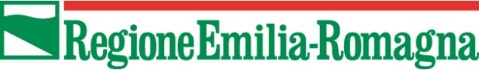 Spett.leREGIONE EMILIA ROMAGNAServizio Qualità Urbana e Politiche AbitativeViale A. Moro 3040127 BolognaPEC: pru@postacert.regione.emilia-romagna.itCHIEDEdi partecipare all’Avviso della Regione Emilia-Romagna per la selezione delle manifestazioni di interesse per il “PIERS – Programma integrato di edilizia residenziale sociale” Delibera CIPE 127/2017 e s. m. i. per il programma di intervento descritto nella scheda di sintesi allegata parte integrante.Consapevole che le dichiarazioni mendaci, la falsità degli atti e l'uso di atti falsi sono puniti penalmente ai sensi delle leggi vigenti e comportano la decadenza dai benefici eventualmente conseguiti, come previsto dagli articoli 75 e 76 del DPR 28/12/2000 n° 445;DICHIARAAI SENSI DELL’ART 13 DEL REGOLAMENTO EUROPEO N. 679/2016PremessaAi sensi dell’art. 13 del Regolamento europeo n. 679/2016, la Giunta della Regione Emilia-Romagna, in qualità di “Titolare” del trattamento, è tenuta a fornirle informazioni in merito all’utilizzo dei suoi dati personali.Identità e i dati di contatto del titolare del trattamentoIl Titolare del trattamento dei dati personali di cui alla presente Informativa è la Giunta della Regione Emilia-Romagna, con sede in Bologna, Viale Aldo Moro n. 52, cap 40127.Al fine di semplificare le modalità di inoltro e ridurre i tempi per il riscontro si invita a presentare le richieste di cui al paragrafo n. 9, alla Regione Emilia-Romagna, Ufficio per le relazioni con il pubblico (Urp), per iscritto o recandosi direttamente presso lo sportello Urp.L’Urp è aperto dal lunedì al venerdì dalle 9 alle 13 in Viale Aldo Moro 52, 40127 Bologna (Italia): telefono 800-662200, fax 051-527.5360, e-mail urp@regione.emilia-romagna.it.Il Responsabile della protezione dei dati personaliIl Responsabile della protezione dei dati designato dall’Ente è contattabile all’indirizzo mail dpo@regione.emilia-romagna.it o presso la sede della Regione Emilia-Romagna di Viale Aldo Moro n. 30.Responsabili del trattamentoL’Ente può avvalersi di soggetti terzi per l’espletamento di attività e relativi trattamenti di dati personali di cui manteniamo la titolarità. Conformemente a quanto stabilito dalla normativa, tali soggetti assicurano livelli esperienza, capacità e affidabilità tali da garantire il rispetto delle vigenti disposizioni in materia di trattamento, ivi compreso il profilo della sicurezza dei dati.Formalizziamo istruzioni, compiti ed oneri in capo a tali soggetti terzi con la designazione degli stessi a "Responsabili del trattamento". Sottoponiamo tali soggetti a verifiche periodiche al fine di constatare il mantenimento dei livelli di garanzia registrati in occasione dell’affidamento dell’incarico iniziale.Soggetti autorizzati al trattamentoI Suoi dati personali sono trattati da personale interno previamente autorizzato e designato quale incaricato del trattamento, a cui sono impartite idonee istruzioni in ordine a misure, accorgimenti, modus operandi, tutti volti alla concreta tutela dei suoi dati personali.Finalità e base giuridica del trattamentoIl trattamento dei suoi dati personali viene effettuato dalla Giunta della Regione Emilia-Romagna per lo svolgimento di funzioni istituzionali e, pertanto, ai sensi del punto 6 comma 1 lett. e) non necessita del suo consenso. I dati personali sono trattati per le seguenti finalità: approvazione elenco dei Comuni prescelti ammissibili a finanziamento con le risorse assegnate nell’ambito del “Programma integrato di edilizia residenziale sociale” da inviare al MIT.Destinatari dei dati personaliI suoi dati personali non sono oggetto di comunicazione o diffusione.Trasferimento dei dati personali a Paesi extra UEI suoi dati personali non sono trasferiti al di fuori dell’Unione europea.Periodo di conservazioneI suoi dati sono conservati per un periodo non superiore a quello necessario per il perseguimento delle finalità sopra menzionate. A tal fine, anche mediante controlli periodici, viene verificata costantemente la stretta pertinenza, non eccedenza e indispensabilità dei dati rispetto al rapporto, alla prestazione o all'incarico in corso, da instaurare o cessati, anche con riferimento ai dati che Lei fornisce di propria iniziativa. I dati che, anche a seguito delle verifiche, risultano eccedenti o non pertinenti o non indispensabili non sono utilizzati, salvo che per l'eventuale conservazione, a norma di legge, dell'atto o del documento che li contiene.I suoi dirittiNella sua qualità di interessato, Lei ha diritto:di accesso ai dati personali;di ottenere la rettifica o la cancellazione degli stessi o la limitazione del trattamento che lo riguardano;di opporsi al trattamento;di proporre reclamo al Garante per la protezione dei dati personali.Conferimento dei datiIl conferimento dei Suoi dati è facoltativo, ma necessario per le finalità sopra indicate. Il mancato conferimento comporterà l’impossibilità di adempiere alle finalità descritte al paragrafo 6.PIERS - PROGRAMMA INTEGRATO DI EDILIZIA RESIDENZIALE SOCIALE” DELIBERA CIPE 127/2017 E S.M.I.PIERS - PROGRAMMA INTEGRATO DI EDILIZIA RESIDENZIALE SOCIALE” DELIBERA CIPE 127/2017 E S.M.I.PIERS - PROGRAMMA INTEGRATO DI EDILIZIA RESIDENZIALE SOCIALE” DELIBERA CIPE 127/2017 E S.M.I.PIERS - PROGRAMMA INTEGRATO DI EDILIZIA RESIDENZIALE SOCIALE” DELIBERA CIPE 127/2017 E S.M.I.PIERS - PROGRAMMA INTEGRATO DI EDILIZIA RESIDENZIALE SOCIALE” DELIBERA CIPE 127/2017 E S.M.I.PIERS - PROGRAMMA INTEGRATO DI EDILIZIA RESIDENZIALE SOCIALE” DELIBERA CIPE 127/2017 E S.M.I.PIERS - PROGRAMMA INTEGRATO DI EDILIZIA RESIDENZIALE SOCIALE” DELIBERA CIPE 127/2017 E S.M.I.PIERS - PROGRAMMA INTEGRATO DI EDILIZIA RESIDENZIALE SOCIALE” DELIBERA CIPE 127/2017 E S.M.I.PIERS - PROGRAMMA INTEGRATO DI EDILIZIA RESIDENZIALE SOCIALE” DELIBERA CIPE 127/2017 E S.M.I.PIERS - PROGRAMMA INTEGRATO DI EDILIZIA RESIDENZIALE SOCIALE” DELIBERA CIPE 127/2017 E S.M.I.PIERS - PROGRAMMA INTEGRATO DI EDILIZIA RESIDENZIALE SOCIALE” DELIBERA CIPE 127/2017 E S.M.I.PIERS - PROGRAMMA INTEGRATO DI EDILIZIA RESIDENZIALE SOCIALE” DELIBERA CIPE 127/2017 E S.M.I.MANIFESTAZIONE DI INTERESSE Dichiarazione sostitutiva – artt. 46 e 47 D.P.R. n. 445 del 28/12/2000)MANIFESTAZIONE DI INTERESSE Dichiarazione sostitutiva – artt. 46 e 47 D.P.R. n. 445 del 28/12/2000)MANIFESTAZIONE DI INTERESSE Dichiarazione sostitutiva – artt. 46 e 47 D.P.R. n. 445 del 28/12/2000)MANIFESTAZIONE DI INTERESSE Dichiarazione sostitutiva – artt. 46 e 47 D.P.R. n. 445 del 28/12/2000)MANIFESTAZIONE DI INTERESSE Dichiarazione sostitutiva – artt. 46 e 47 D.P.R. n. 445 del 28/12/2000)MANIFESTAZIONE DI INTERESSE Dichiarazione sostitutiva – artt. 46 e 47 D.P.R. n. 445 del 28/12/2000)MANIFESTAZIONE DI INTERESSE Dichiarazione sostitutiva – artt. 46 e 47 D.P.R. n. 445 del 28/12/2000)MANIFESTAZIONE DI INTERESSE Dichiarazione sostitutiva – artt. 46 e 47 D.P.R. n. 445 del 28/12/2000)MANIFESTAZIONE DI INTERESSE Dichiarazione sostitutiva – artt. 46 e 47 D.P.R. n. 445 del 28/12/2000)MANIFESTAZIONE DI INTERESSE Dichiarazione sostitutiva – artt. 46 e 47 D.P.R. n. 445 del 28/12/2000)MANIFESTAZIONE DI INTERESSE Dichiarazione sostitutiva – artt. 46 e 47 D.P.R. n. 445 del 28/12/2000)MANIFESTAZIONE DI INTERESSE Dichiarazione sostitutiva – artt. 46 e 47 D.P.R. n. 445 del 28/12/2000)Il sottoscrittonato/a aililCodice fiscalein qualità di legale rappresentante del Comune diin qualità di legale rappresentante del Comune diin qualità di legale rappresentante del Comune diin qualità di legale rappresentante del Comune diin qualità di legale rappresentante del Comune diin qualità di legale rappresentante del Comune diin qualità di legale rappresentante del Comune diin qualità di legale rappresentante del Comune diin qualità di legale rappresentante del Comune diin qualità di legale rappresentante del Comune diin qualità di legale rappresentante del Comune diin qualità di legale rappresentante del Comune dicon sede legale in Viacon sede legale in Viacon sede legale in Vian.Prov.Prov.ComuneComuneCodice fiscaleCodice fiscalePECche il valore complessivo del programma di intervento è di (voce A sezione 4 scheda di sintesi):che il valore complessivo del programma di intervento è di (voce A sezione 4 scheda di sintesi):EUROche il contributo richiesto per la proposta di intervento è di (voce B sezione 4 scheda di sintesi):che il contributo richiesto per la proposta di intervento è di (voce B sezione 4 scheda di sintesi):EUROche il cofinanziamento locale previsto è di (non inferiore al 20% del contributo richiesto per la proposta di intervento):che il cofinanziamento locale previsto è di (non inferiore al 20% del contributo richiesto per la proposta di intervento):EUROche la proposta di intervento contenuta nella manifestazione di interesse è in possesso dei requisiti di ammissibilità richiesti nell’Avviso;che la proposta di intervento contenuta nella manifestazione di interesse è in possesso dei requisiti di ammissibilità richiesti nell’Avviso;di essere a conoscenza e di accettare incondizionatamente e senza riserve le condizioni stabilite dalla Regione Emilia-Romagna per l’istruttoria della presente manifestazione di interesse secondo le modalità previste dall’Avviso e di obbligarsi a tutte le conseguenti formalità previste dalle disposizioni vigenti;di essere a conoscenza e di accettare incondizionatamente e senza riserve le condizioni stabilite dalla Regione Emilia-Romagna per l’istruttoria della presente manifestazione di interesse secondo le modalità previste dall’Avviso e di obbligarsi a tutte le conseguenti formalità previste dalle disposizioni vigenti;che tutte le informazioni fornite per la partecipazione alla manifestazione di interesse corrispondono al vero e sono comunque dimostrabili;che tutte le informazioni fornite per la partecipazione alla manifestazione di interesse corrispondono al vero e sono comunque dimostrabili;di essere a conoscenza dei motivi di inammissibilità della manifestazione di interesse (punto 6 dell’Avviso);di essere a conoscenza dei motivi di inammissibilità della manifestazione di interesse (punto 6 dell’Avviso);di essere a conoscenza di tutte le norme, le disposizioni e gli impegni contenuti nell’Avviso;di essere a conoscenza di tutte le norme, le disposizioni e gli impegni contenuti nell’Avviso;di essere a conoscenza che il venir meno degli impegni assunti sarà causa di revoca del finanziamento;di essere a conoscenza che il venir meno degli impegni assunti sarà causa di revoca del finanziamento;di essere a conoscenza, ai sensi e per gli effetti del Regolamento (UE) 2016/679 e del D. Lgs. N. 196 del 30 giugno 2003 che i dati forniti con la presente richiesta saranno trattati dalla Regione Emilia-Romagna esclusivamente per finalità gestionali relative al presente procedimento;di essere a conoscenza, ai sensi e per gli effetti del Regolamento (UE) 2016/679 e del D. Lgs. N. 196 del 30 giugno 2003 che i dati forniti con la presente richiesta saranno trattati dalla Regione Emilia-Romagna esclusivamente per finalità gestionali relative al presente procedimento;di non trovarsi in alcuna delle condizioni di inconferibilità e incompatibilità di cui al decreto legislativo 8 aprile 2013, n. 39 “Disposizioni in materia di inconferibilità e incompatibilità di incarichi presso le pubbliche amministrazioni e presso gli enti privati in controllo pubblico, a norma dell’art. 1, commi 49 e 50, della legge 6 novembre 2012, n. 190” e di essere a conoscenza del dovere di comunicazione tempestiva in ordine all’insorgere di una delle cause di inconferibilità e di incompatibilità di cui al D.lgs. 39/2013;di non trovarsi in alcuna delle condizioni di inconferibilità e incompatibilità di cui al decreto legislativo 8 aprile 2013, n. 39 “Disposizioni in materia di inconferibilità e incompatibilità di incarichi presso le pubbliche amministrazioni e presso gli enti privati in controllo pubblico, a norma dell’art. 1, commi 49 e 50, della legge 6 novembre 2012, n. 190” e di essere a conoscenza del dovere di comunicazione tempestiva in ordine all’insorgere di una delle cause di inconferibilità e di incompatibilità di cui al D.lgs. 39/2013;che non vi sono conflitti di interesse ai sensi e per gli effetti delle norme vigenti; che non vi sono conflitti di interesse ai sensi e per gli effetti delle norme vigenti; SI IMPEGNASI IMPEGNAa rispettare i termini e gli adempimenti indicati nell’avviso;a rispettare i termini e gli adempimenti indicati nell’avviso;a comunicare tempestivamente alla Regione Emilia-Romagna (l’eventuale perdita di taluno dei requisiti previsti dall’Avviso per l’assegnazione del contributo), le eventuali modifiche sostanziali o rinunce alla realizzazione di interventi che compongono il programma di intervento contenuta nella manifestazione di interesse nonché ogni altro fatto o circostanza rilevante;a comunicare tempestivamente alla Regione Emilia-Romagna (l’eventuale perdita di taluno dei requisiti previsti dall’Avviso per l’assegnazione del contributo), le eventuali modifiche sostanziali o rinunce alla realizzazione di interventi che compongono il programma di intervento contenuta nella manifestazione di interesse nonché ogni altro fatto o circostanza rilevante;ALLEGA LA SEGUENTE DOCUMENTAZIONE OBBLIGATORIA DI CUI AL PUNTO 8 DELL’AVVISOALLEGA LA SEGUENTE DOCUMENTAZIONE OBBLIGATORIA DI CUI AL PUNTO 8 DELL’AVVISOALLEGA LA SEGUENTE DOCUMENTAZIONE OBBLIGATORIA DI CUI AL PUNTO 8 DELL’AVVISOCopia dell’atto di approvazione comunale del programma di intervento.Copia dell’atto di approvazione comunale del programma di intervento.Programma di intervento, redatto in formato .pdf, costituita da Relazione illustrativa generale (non più di 10 pagine formato A4, pari a 20 facciate) e Schemi progettuali (non più di 5 tavole stampabili in formato A3)Programma di intervento, redatto in formato .pdf, costituita da Relazione illustrativa generale (non più di 10 pagine formato A4, pari a 20 facciate) e Schemi progettuali (non più di 5 tavole stampabili in formato A3)Scheda di sintesiScheda di sintesiDocumentazione di cui al punto 7.2.2.2 (ove ricorra il caso)Indicare quale:Documentazione di cui al punto 7.2.2.2 (ove ricorra il caso)Indicare quale:11223344ed inoltre allegataed inoltre allegataed inoltre allegataDelega alla firma nel caso la manifestazione di interesse non sia sottoscritta dal legale rappresentante con allegato copia fronte / retro di documento di identità in corso di validità (carta di identità o passaporto).Delega alla firma nel caso la manifestazione di interesse non sia sottoscritta dal legale rappresentante con allegato copia fronte / retro di documento di identità in corso di validità (carta di identità o passaporto).INFORMAZIONI RELATIVE AL REFERENTE DEL PROGRAMMAINFORMAZIONI RELATIVE AL REFERENTE DEL PROGRAMMAINFORMAZIONI RELATIVE AL REFERENTE DEL PROGRAMMAINFORMAZIONI RELATIVE AL REFERENTE DEL PROGRAMMAINFORMAZIONI RELATIVE AL REFERENTE DEL PROGRAMMANome/CognomeNome/CognomeTelefono/Cell.Telefono/Cell.E-MailE-MailPecPecData:Nome e Cognome del legale rappresentante(firmato digitalmente)Ente rappresentatoIl presente documento deve essere sottoscritto con firma digitale del legale rappresentante del Comune e inviato via PEC all’indirizzo pru@postacert.regione.emilia-romagna.it